Text Worksheet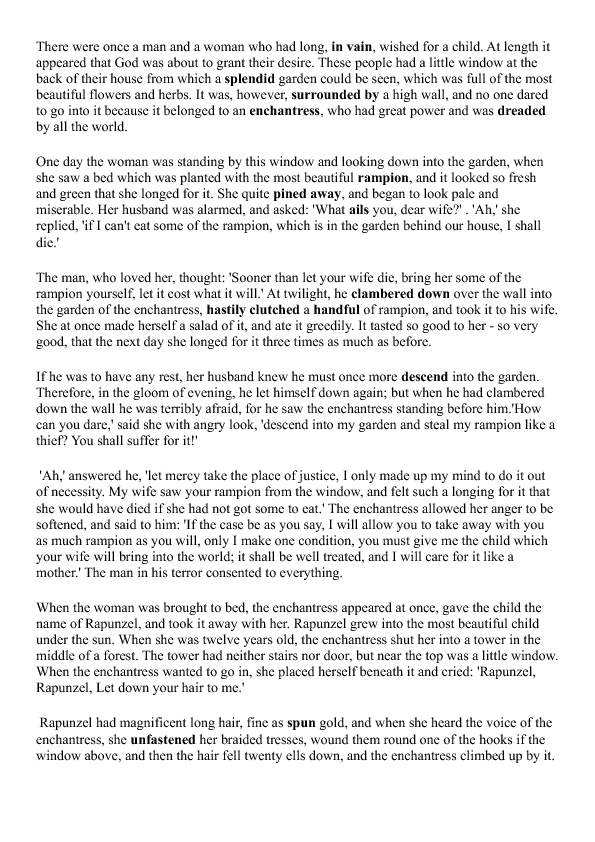 Vocabulary WorksheetPlease match!!splendidComprehension worksheetWhat problem did a man and a woman have?Why did a woman pine away gradually?Was she satisfied with a handful of rampion?Why did a man and a woman can’t help giving their baby to the enchantress?Please give your opinion freely. Was there any possibility to prevent from losing their baby?SOS activity Worksheet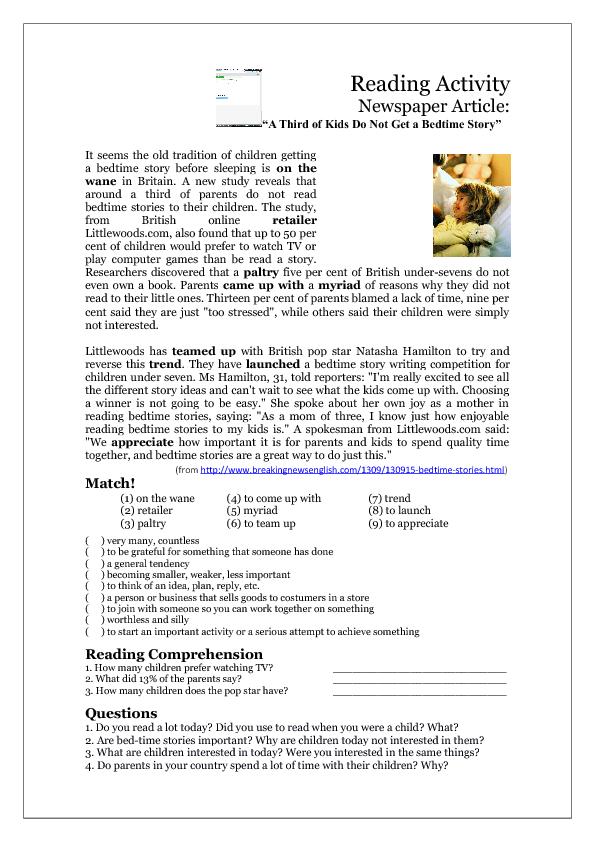 Reading Lesson PlanReading Lesson PlanReading Lesson PlanReading Lesson PlanGroup Reading: Order the story of RapunzelGroup Reading: Order the story of RapunzelGroup Reading: Order the story of RapunzelGroup Reading: Order the story of RapunzelINSTRUCTORLEVELSTUDENTSLENGTHALICEHigher-Intermediate13 (teenagers)50 minsMaterials:White board & markersAnimation pictures (PPT), USB File (Folder name HR/LP/RLP/RLP_PPT)Text sheet (6 copies), 6 extracts prepared in advance, Number papers (1-6)Vocabulary worksheet ( 6 copies-pair work), Comprehension worksheet (13 copies)SOS activity worksheet (13 copies)Materials:White board & markersAnimation pictures (PPT), USB File (Folder name HR/LP/RLP/RLP_PPT)Text sheet (6 copies), 6 extracts prepared in advance, Number papers (1-6)Vocabulary worksheet ( 6 copies-pair work), Comprehension worksheet (13 copies)SOS activity worksheet (13 copies)Materials:White board & markersAnimation pictures (PPT), USB File (Folder name HR/LP/RLP/RLP_PPT)Text sheet (6 copies), 6 extracts prepared in advance, Number papers (1-6)Vocabulary worksheet ( 6 copies-pair work), Comprehension worksheet (13 copies)SOS activity worksheet (13 copies)Materials:White board & markersAnimation pictures (PPT), USB File (Folder name HR/LP/RLP/RLP_PPT)Text sheet (6 copies), 6 extracts prepared in advance, Number papers (1-6)Vocabulary worksheet ( 6 copies-pair work), Comprehension worksheet (13 copies)SOS activity worksheet (13 copies)Aims:Main aim: To help Ss to be able to  analogize the whole out of a part by ordering the story Secondary aim: To enhance skimming & scanning reading Third aim: To let Ss be interested to learn reading with familiar text and let them be storyteller Aims:Main aim: To help Ss to be able to  analogize the whole out of a part by ordering the story Secondary aim: To enhance skimming & scanning reading Third aim: To let Ss be interested to learn reading with familiar text and let them be storyteller Aims:Main aim: To help Ss to be able to  analogize the whole out of a part by ordering the story Secondary aim: To enhance skimming & scanning reading Third aim: To let Ss be interested to learn reading with familiar text and let them be storyteller Aims:Main aim: To help Ss to be able to  analogize the whole out of a part by ordering the story Secondary aim: To enhance skimming & scanning reading Third aim: To let Ss be interested to learn reading with familiar text and let them be storyteller Language Skills:Reading: Students will read a text per each pairs and also read loudly.Listening: Listen to texts from the other pairsSpeaking: Answer to questions, pair discussion Writing: Comprehension worksheet Language Skills:Reading: Students will read a text per each pairs and also read loudly.Listening: Listen to texts from the other pairsSpeaking: Answer to questions, pair discussion Writing: Comprehension worksheet Language Skills:Reading: Students will read a text per each pairs and also read loudly.Listening: Listen to texts from the other pairsSpeaking: Answer to questions, pair discussion Writing: Comprehension worksheet Language Skills:Reading: Students will read a text per each pairs and also read loudly.Listening: Listen to texts from the other pairsSpeaking: Answer to questions, pair discussion Writing: Comprehension worksheet Language Systems:Phonology: Pronunciation “/-ed/”Lexis:  Vocabulary associated to the story Grammar: Past tense & Past participle Discourse: Pair discussion Functions: Analogize & Order the text by readingLanguage Systems:Phonology: Pronunciation “/-ed/”Lexis:  Vocabulary associated to the story Grammar: Past tense & Past participle Discourse: Pair discussion Functions: Analogize & Order the text by readingLanguage Systems:Phonology: Pronunciation “/-ed/”Lexis:  Vocabulary associated to the story Grammar: Past tense & Past participle Discourse: Pair discussion Functions: Analogize & Order the text by readingLanguage Systems:Phonology: Pronunciation “/-ed/”Lexis:  Vocabulary associated to the story Grammar: Past tense & Past participle Discourse: Pair discussion Functions: Analogize & Order the text by readingAssumptions:Ss are teenagers, so they may be are familiar with the text.Ss are a higher-intermediate level, so they may be able to do speed reading.Assumptions:Ss are teenagers, so they may be are familiar with the text.Ss are a higher-intermediate level, so they may be able to do speed reading.Assumptions:Ss are teenagers, so they may be are familiar with the text.Ss are a higher-intermediate level, so they may be able to do speed reading.Assumptions:Ss are teenagers, so they may be are familiar with the text.Ss are a higher-intermediate level, so they may be able to do speed reading.Anticipated Errors and Solutions:Ss may not know some vocabularies on the text.Teacher will allow Ss use dictionary only for one word with teacher’s authorization. Ss may finish their task earlier than expected.Teacher will do SOS activity.Anticipated Errors and Solutions:Ss may not know some vocabularies on the text.Teacher will allow Ss use dictionary only for one word with teacher’s authorization. Ss may finish their task earlier than expected.Teacher will do SOS activity.Anticipated Errors and Solutions:Ss may not know some vocabularies on the text.Teacher will allow Ss use dictionary only for one word with teacher’s authorization. Ss may finish their task earlier than expected.Teacher will do SOS activity.Anticipated Errors and Solutions:Ss may not know some vocabularies on the text.Teacher will allow Ss use dictionary only for one word with teacher’s authorization. Ss may finish their task earlier than expected.Teacher will do SOS activity.References:  www.naver.com/disney/images  www.busyteacher.org/worksheet/reading/groupreading   www.busyteacher.org/worksheet/reading/kidsandbedtimestories References:  www.naver.com/disney/images  www.busyteacher.org/worksheet/reading/groupreading   www.busyteacher.org/worksheet/reading/kidsandbedtimestories References:  www.naver.com/disney/images  www.busyteacher.org/worksheet/reading/groupreading   www.busyteacher.org/worksheet/reading/kidsandbedtimestories References:  www.naver.com/disney/images  www.busyteacher.org/worksheet/reading/groupreading   www.busyteacher.org/worksheet/reading/kidsandbedtimestories Notes: SOS activity: Article reading about Kids and bedtime stories This is a reading activity on a newspaper article, about parents who do not tell bedtime stories to their children anymore. To make students read and discuss the vocabulary and talk. There are also some questions about this issue for discussion. Notes: SOS activity: Article reading about Kids and bedtime stories This is a reading activity on a newspaper article, about parents who do not tell bedtime stories to their children anymore. To make students read and discuss the vocabulary and talk. There are also some questions about this issue for discussion. Notes: SOS activity: Article reading about Kids and bedtime stories This is a reading activity on a newspaper article, about parents who do not tell bedtime stories to their children anymore. To make students read and discuss the vocabulary and talk. There are also some questions about this issue for discussion. Notes: SOS activity: Article reading about Kids and bedtime stories This is a reading activity on a newspaper article, about parents who do not tell bedtime stories to their children anymore. To make students read and discuss the vocabulary and talk. There are also some questions about this issue for discussion. Pre TaskPre TaskPre TaskPre TaskTitle:Engaging in the lessonTitle:Engaging in the lessonAims:To elicit Ss the ideas for today’s topicMaterials: Animation pictures (PPT), USB File (Folder name HR/LP/RLP/RLP_PPT)TimeSet UpStudentsTeacher 7 minsWhole classAnswering questionShow Ss the pictures Give Ss guiding questions- What do you think are they looking at?- Why do you think are still these characters attractive?- What is the difference between the old and the modern?- Do you enjoy watching animations and then what’s your favourite film? Notes:Notes:Notes:Notes:Task PreparationTask PreparationTask PreparationTask PreparationTitle:Focus on readingTitle:Focus on readingAims:To read texts with skimming & scanning method Materials: 6 extracts prepared in advance, Number papersTimeSet UpStudentsTeacher 8 minsPairs Reading texts and analogizing them  Divide Ss into pairs (6 team) Let them choose a paper.Hand out the extract to each pair according to the number.Give instructionsWork pairs. You have 5 mins. Read it carefully.If you don’t know some vocabularies, allow to use dictionary for only one word. (Raise your hand)[ICQ]How many words are allowed?Please highlight the vocabularies you don’t know while you’re reading. Ready? GO!Notes:Notes:Notes:Notes:Task RealizationTask RealizationTask RealizationTask RealizationTitle:Reading activity & Learning vocabularyTitle:Reading activity & Learning vocabularyAims:To analogize the whole out of a part by reading loudly, and learn vocabularies with pronunciation, grammarMaterials: Text sheet (6 copies), Vocabulary worksheet ( 6 copies-pair work), White board & markersTimeSet UpStudentsTeacher 10 mins2mins7minsPairsWhole classPairsReading the extracts loudly and listening accordinglyAnswering questionsDoing worksheetsGive instructionsOnce you're finished, one of you has to realise that you have the beginning of the story.Then you read it and the rest listens carefully, if you think you have the following part- you read it (with Ts authorization).When you complete the reading you will know the story of Rapunzel. (Don’t mention the title)OK, go first!When the game is completed, distribute original copies to the pairs.[CCQ] How did you infer the order of the story?What’s the key to recognize it?What’s the difference between plain reading and dynamic reading?Check out vocabularies Work same pairs. You have 3 mins.Give Ss vocabulary worksheet.Check answers verbally and write down as needed.Pronunciation “/-ed/” Grammar “past participle”Notes:If the game is finished earlier than expected, teacher will do SOS activity.However, let Ss talk about freely a tendency toward recent animation if time is a bit short.Notes:If the game is finished earlier than expected, teacher will do SOS activity.However, let Ss talk about freely a tendency toward recent animation if time is a bit short.Notes:If the game is finished earlier than expected, teacher will do SOS activity.However, let Ss talk about freely a tendency toward recent animation if time is a bit short.Notes:If the game is finished earlier than expected, teacher will do SOS activity.However, let Ss talk about freely a tendency toward recent animation if time is a bit short.Post TaskPost TaskPost TaskPost TaskTitle:Reading comprehension Title:Reading comprehension Aims:To check reading comprehensionTo get Ss practice intensive reading by making questionnaires. Materials: White board & markers, comprehension worksheet(13 copies)TimeSet UpStudentsTeacher 6mins10minsIndividually Whole classPairsWhole classDoing worksheets Answering questions & ListeningMaking questionnaire Speaking questionnaire and listeningGive instructions.Work individually. Give Ss worksheets.You have 3 mins.Check out the answers as a whole.Free productionWork pairs.Please make 2 your own interpretive questionnaires with your partner.You have 5 mins.Speak one questionnaire per each pair.Review overallWell done. Have a good day!Notes:Notes:Notes:Notes:SOS ActivitySOS ActivitySOS ActivitySOS ActivityTitle:Reading activityTitle:Reading activityAims:To practice general reading activityMaterials: SOS activity worksheet(13 copies)TimeSetUpStudentsTeacher 10minsIndividually Carrying out the taskDistribute the SOS worksheetInstructionWork individually.You have 10 mins.Notes: Give Ss homework if they do not finish it yet. Check the answer briefly in the next lesson.Notes: Give Ss homework if they do not finish it yet. Check the answer briefly in the next lesson.Notes: Give Ss homework if they do not finish it yet. Check the answer briefly in the next lesson.Notes: Give Ss homework if they do not finish it yet. Check the answer briefly in the next lesson.